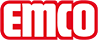 emco Bauemco bazenske rešetke 723/22 Designbarvebela - podobna RAL 9010črna – podobna barvi RAL 9005opistoga bazenska rešetka s prečno na rob bazena potekajočimi palicamimaterialkakovostna, odporna umatena masa, vpija UVpopolnoma prosto korozije, odporno na klor, morsko in termalno vodo.nosilni profilpolni profilGornja stran profila, vključno z izrezi v rešetki, pripravljena za lepljenje ploščic na želenem kraju (uporabljati se morajo izključno ploščice, ki izpolnjujejo protidrsno varnost na mokrih področjih, kjer uporabniki hodijo bosonogi, v skladu z nemškim standardom DIN 51097).Pri nizkih višinah vgradnje z višinskimi zarezami na spodnji strani.površinaIzrez na zgornji strani umetne mase za režo ploščic.razmik med profili< 8 mm v skladu s standardom DIN EN 16582-1 in standardom DIN EN 13451-1.ca. Višina (mm)22 mmpovezavaNavojna palica iz umetne mase z vmesnimi zvitki.servis in usluge.izmerakontaktEM Sistemi · Laznica 1 · 5282 Cerkno · Slovenija · Tel. (+386) 51 435 159 · info@emco.si · www.emco-bau.com